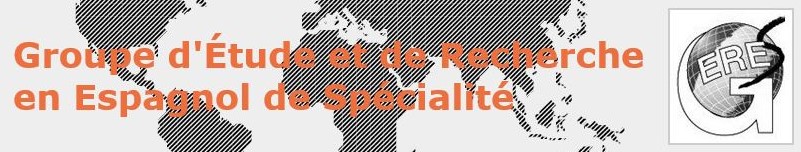 XVIIIème Rencontre internationale du GERES« La variation linguistique dans l'Amérique hispanique en espagnol de spécialitéet l'élaboration de matériels didactiques »Feuille de style pour envoyer une proposition de communicationNOM(S) : PRÉNOM(S) :ÉTABLISSEMENT PROFESSIONNEL : COURRIEL : TÉLÉPHONE :BREF CV DU/DE LA COMMUNICANT/E (5 lignes) :TITRE DE LA COMMUNICATION :AXE THÉMATIQUE CHOISI : ❐ Axe 1❐ Axe 2❐ Axe 3MOTS CLÉS (5 maximum à choisir de préférence sur la page web de l’Association)[https://www.geres-sup.com/revue/mots-clés/] :RÉSUMÉ (environ 500 mots) :ProblématiqueObjectifsMéthodologie(s)Théorie(s)RésultatsRÉFÉRENCES BIBLIOGRAPHIQUES ESSENTIELLES POUR LA THÉMATIQUE ANNONCÉE (5 tout au plus) :